от  02.09.2014    № 100 -дс. Туринская СлободаО проведении дополнительных санитарно-эпидемиологических (профилактических) мероприятий по предупреждению распространения гриппа и других ОРВИ            В целях предупреждения и ограничения эпидемического распространения среди населения заболеваний гриппом и ОРВИ, на основании ст.ст.11,29,35,п.2 ст.50 Федерального Закона от30.03.1999 №52-ФЗ «О санитарно- эпидемиологическом благополучии населения», ч.1.ст.9, Федерального закона от 17.09.1998 № 157-ФЗ « Об иммунопрофилактике инфекционных болезней», постановления Главного государственного санитарного врача по Свердловской области от 06.08. 2014г. №05-24/6 «О проведении профилактических прививок против гриппа в Свердловской	 области в эпидемиологический сезон 2014/2015 года», санитарно-эпидемиологических правил СП 3.1. /3.2.1379-03 «Общие требования по профилактике инфекционных и паразитарных заболеваний», санитарно-эпидемиологических правил СП 3.1.2.1319-03 «Профилактика гриппа», санитарно –эпидемиологических правил СП 3.3.2367-08 «Организация иммунопрофилактика инфекционных болезней»ПОСТАНОВЛЯЮ:      1. Совместно с лечебно-профилактическими учреждениями организовать проведение профилактических прививок против гриппа среди работающих и детей, посещающих образовательное учреждение, в течение 6 недель с момента получения лечебно-профилактическим учреждением вакцины с охватом прививками:- работающих в образовательном учреждении –не менее 75%,- детей младше трех лет –не менее 75%,- детей старше трех лет –не менее 90%.Прививочная компания должна быть проведена в период с 01.09.2014 по 23.11.2014года.      2. Организовать информирование сотрудников, родителей и детей, посещающих образовательное учреждение, о необходимости иммунопрофилактики гриппа, возможных последствиях отказа  отпрофилактической прививки против гриппа, в том числе отстранения лиц, не привитых против гриппа, от работы и от посещения учреждения в случае возникновения массовых инфекционных заболеваний или при угрозе возникновения эпидемий (основание –ч.2ст.5 Федерального закона от 17.09.1998г. №157-ФЗ « Об иммунопрофилактике инфекционных болезней»).       3. Провести комплекс работ по созданию надлежащих условий в осенне-зимний период и поддержанию необходимого температурного режима в образовательном учреждении. Обеспечить образовательное учреждение необходимым оборудованием, в том числе термометрами, бактерицидными лампами, дезинфекционными средствами, средствами личной гигиены и индивидуальной защиты и др.       4. В период угрозы эпидемического подъема заболеваемости гриппом и ОРВИ обеспечить сотрудников защитными масками и их ношение в период работы.       5. При угрозе  эпидемического подъема заболеваемости гриппом и ОРВИ приостанавливать учебный процесс в соответствии с рекомендациями Роспотребнадзора, ограничивать проведение массовых культурных и спортивных мероприятий.       6. При объявлении эпидемического распространения заболеваемости гриппом и ОРВИ не допускать в образовательное учреждение лиц, не привитых против гриппа, в том числе не привитых по медицинским показаниям.       7. Информацию о выполнении данных предложений представить в МОУО Кадниковой О.Г., методисту МКУ «ИМЦ ОУ Слободо-Туринского МР»  в срок до г.       8.Ответственность за выполнение предписания возлагается на руководителя образовательного учреждения. Неисполнение предписания влечет административную ответственность по ст.19.5 КоАПРФ.9.  Контроль за исполнением постановления оставляю за собой.Начальник Слободо-Туринского МОУО:                               Г.И.Фоминов    С постановлением  ознакомлена:	О.Г.Кадникова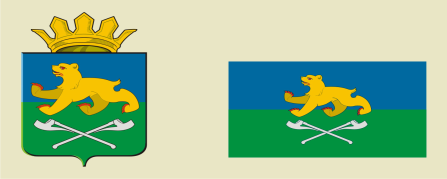 СЛОБОДО-ТУРИНСКИЙ  МУНИЦИПАЛЬНЫЙ ОТДЕЛУПРАВЛЕНИЯ ОБРАЗОВАНИЕМПОСТАНОВЛЕНИЕ